附件1		二、维护要求：    1）与现有分诊导诊系统无缝兼容，7*24小时技术支持热线，5小时工程师到现场支持的能力。    2）3年免费维保。附件2基于互联网的区域智能村医工作软件平台项目用户需求书根据《广东省促进“互联网+医疗健康”发展行动计划（2018-2020年）》文件中的主要任务，大力发展互联网+医疗服务，运用互联网技术实现优质医疗资源下沉，通过本项目的建设为村医、群众提供高效紧急医学救援的指导与服务。系统平台功能参数：伤员档案1）通过手动输入或扫描身份证，快速录入病人信息，建立病人档案。主要内容包括姓名、性别、年龄、联系方式、地址、血压、血氧、体温、心率、选配：尿肌、血糖、血脂等。2）病情描述可通过手动输入文字，语音输入，上传照片，现场拍照和拍摄视频进行记录，实现病情的多维度描述。3）档案中提供一定区间内主要生命体征的趋势变化图（线形图），主要有身高变化图、体重变化图、血压变化图、血糖变化图。4）转诊操作成功后，系统将病人的档案自动共享给后续接诊医院，方便后续接诊医生掌握病人完整病情与记录。5）健康档案可与其它区域系统进行对接，实现相应信息的自动同步、跟踪与分析。6）支持App端与Web端。接诊台1）远程导诊功能。向上级医院转诊或远程问诊使用。2）问诊建立电子病历。基层医生可直接在病人档案中以文字、语音、视频的方式给出病情描述、当前生命体征等信息。系统将这些信息保存为一次问诊记录。3）基层医生可以直接给出诊断意见与结论，并记录到病人档案中，并自动同步到基卫系统中。4）一次问诊可记录多个诊断意见或结论，系统逐个保留，并按照时间倒序排列。5）接诊台有医生排班功能。6）支持Web端AI辅助诊疗*1）AI智能问诊功能，提供几百种常见病的症状描述与治疗意见（用药意见），可以辅佐基层医生进行常见病的诊断。*2）AI诊断的结果，可直接保存到病人档案中的问诊记录里，作为诊断参考，系统会完整记录，并显示在AI诊断专栏中。 3）支持App端与Web端。电子处方1）符合规范的电子处方，包含药物和治疗选项。可自定义个人药品库中的药品与治疗。2）电子处方永久保留，并且不能被更改。3）电子处方可以导出成PDF文件或图片，可以直接连接打印机打印。4）支持App端与Web端。药品库1）药品库分为基础药品库与个人药品库。2）可自定义助记码、备注等个人信息，方便查询查找。3）个人药品库的药品可从基础药品库中直接添加，也可手动录入。4）支持扫描药品的条形码进行录入。5）药品分为3种类型：西药、中药与治疗。支持分类管理。6）药品记录格式与本院HIS系统一致。7）支持App端与Web端。处方评估1）智能处方评估，根据当前病人的诊断与病情，结合药品使用的规范与注意事项，给出药方评估的意见与指导。2）需使用药品的规范编码。对于特殊的药品，应给出自定义的药品编码对照表。3）支持App端与Web端。远程问诊1）基层医生可以发起远程问诊，邀请远程的医生进行会诊。2）远程全科医生接到远程问诊时，可建立实时会话，可实现文字、图片、视频、语音等多种交流方式。3）可添加多名医生进行会诊，支持1对1、1对多、多对多的远程会诊。4）所有会诊医生均可实时查看当前病人的完整档案，均可给出自己的诊断意见。5）系统可保存每次问诊过程，并保存为档案的一部分，可以随时查看，其中文字、图片以聊天记录形式提供、视频以录像形式提供。6）实时性：150ms延迟，270ms首开，99.93%连通率，99.95%可用性。7）支持App端与Web端。双向转诊1）可实现上下级医院间、专科医院间或综合医院与专科医院间的转院诊治，下级医生或医院可随时向上级医院申请转诊。2）转诊形成后，生成符合规范的转诊申请单，转诊单可以导出成PDF或者图片，若连接了打印机，可以直接打印出来。3）系统会记录每次转诊，并保存成为档案的一部分。4）转诊成功后，系统把病人的完整档案共享给接诊医生5）支持App端与Web端。智能硬件（2套）*1)生命体征设备，实时采集病人的心电、呼吸、体温、血压、血氧、脉搏等生命体征数据。自动记录信息到病人健康档案中，并通过网络实时传输到平台，以提供给医生及时分析病人的病情。其中，心电数据会实时同步到远程心电诊断中心。2)远程心电中心的诊断结果可自动下发保存至病人档案，供随时查看。3)当前集成的设备，需支持iOS/Android APP的接口协议v1.0。数据的采集可以通过蓝牙或者WIFI传输。4）配蓝牙血糖仪，即时测量病人血糖，数据实时上传，掌握病人健康状况。5）可接入便携蓝牙尿液分析仪，提供测白细胞、尿胆原、蛋白质、胆红素、葡萄糖、抗坏血酸、尿比重、酮体、亚硝酸盐、隐血、pH值以及尿微量白蛋白和肌酐11项指标。6）可接入便携式血脂仪，测量总胆固醇、高密度脂蛋白胆固醇、甘油三酯以提供诊断数据。7）支持App与Web端接入。直播间1）设立专家直播间，用户可在线观看医疗教学直播。2）可随时查看直播回放。远程示教支持临床远程示教，实现远程互动教学，录播分享。	12．*视频会议1）提供多方的视频会议功能，稳定、流畅的视频流，无需多余硬件。2）免费13.业务报表统计1）按周、按月自动统计每个医生处理的问诊转诊量，远程问诊量及处方数。2）可按时间段查询用户自己的历史数据与记录，并可以恢复会诊、问诊的会话现场，方便追踪与核实。14.扩展功能1）硬件设备方面：可接入不同厂家的硬件设备，需要支持iOS/Android APP的接口协议。2）软件方面：需要支持HTTP REST协议，接口开发，可接入区域化医疗信息系统以及医院相关系统。3）能与现有应急指挥系统无缝对接。15. 版本支持1）支持iOS，安卓，小程序，主流桌面操作系统。2）IOS、Android、小程序以及Web端系统自动更新16. 系统维护1）需7*24小时维护热线支持，具有5小时到现场进行技术支持的能力。2）2年免费维护。17.系统交付时间   1）合同签订2个月内进行交付。门诊分诊导诊显示屏用户需求门诊分诊导诊显示屏用户需求门诊分诊导诊显示屏用户需求门诊分诊导诊显示屏用户需求门诊分诊导诊显示屏用户需求序号名称参数单位 数量 155寸网络液晶一体机
CPU：Dual CORTEX A9
(双核1.5GHz )
内存：768MB
显示：LVDS驱动
外存：EMMC 8GB（可扩展）
系统：Android                                          分辨率：1920×1080                                     裸机尺寸：1239*715*56  (mm)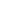 台3242寸网络液晶一体机
CPU：Dual CORTEX A9
(双核1.5GHz )
内存：768MB
显示：LVDS驱动
外存：EMMC 8GB（可扩展）
系统：Android                                          分辨率：1920×1080                                     裸机尺寸：954×551×20+25(mm)台4332寸网络液晶一体机CPU：Dual CORTEX A9
(双核1.5GHz )
内存：768MB
显示：LVDS驱动
外存：EMMC 8GB（可扩展）
系统：Android                                          分辨率：1366×768                                      裸机尺寸：746*448*41 (mm)台1422寸自助服务终端

CPU：Dual CORTEX A9
(双核1.5GHz )
内存：768MB
显示：LVDS驱动
外存：EMMC 8GB（可扩展）
系统：Android                                          分辨率：1920×1080                                   裸机尺寸： 1420 *600 *360  (mm)台1516寸网络液晶一体机CPU：Dual CORTEX A9
(双核1.5GHz )
内存：768MB
显示：LVDS驱动
外存：EMMC 8GB（可扩展）
系统：Android                                          分辨率：1366×768                                       裸机尺寸：368x217x40 (mm)台18665寸网络液晶一体机
CPU：Dual CORTEX A9
(双核1.5GHz )
内存：768MB
显示：LVDS驱动
外存：EMMC 8GB（可扩展）
系统：Android                                          分辨率：1920×1080                                   裸机尺寸：1460*840*51(mm)台1多参数监护仪1、基本配置：心电、呼吸、血压、血氧饱和度、体温、脉搏*2、TFT液晶电容触模屏，尺寸≤7寸，分辨率≥800×4803、2200MA高性能锂电池，交直流两用，监护时长≥4小时*4、医用专业主板，低功耗，5秒开机启动5、使用范围：成人、儿童、新生儿6、界面选择：标准界面，大字体界面，动态趋势，氧合呼吸图，心电多导同屏等多种界面7、大屏显示：用Xview大屏系统，可扩展至任意大小的屏幕，满足临床科室的不同需求*8、网络：可有线、WIFI、4G连接叮呗医生系统，实现院内外远程监护，可组成远程医疗诊断信息系统。具有网络传输重传补传功能，网络中断不丢包9、分析存储功能：ST段分析、起搏分析、心律失常检测功能≥13种、NIBP存储多达500组，趋势数据存储长达72h10、报警：报警声可调，声光双重报警，报警级别高、中、低*11、心电：3导联、5导联、12导联可选。支持12个导联S-T 波形片段的同屏显示。心率范围成人≥15~300bpm，儿童/新生儿≥15~350bpm；CMRR＞90dB；最大T波幅度≥1.2mV12、呼吸：测量方式RA-LL阻抗法；呼吸率范围成人≥0～120BrPM，儿童和新生儿≥0～150BrPM；窒息报警10～40秒。13、无创血压：测量类型成人、儿童、新生儿；手动、自动、连续三种测量模式；有过压保护*14、血氧饱和度：弱灌注≥0.1%，测量范围0～100%；精度：70～100%，测量误差：±2%15、脉搏：监测范围≥20bpm～254bpm；测量误差≤±3bpm。16、体温：额温枪体温测量，测量范围：0～50℃，测量误差≤±0.1℃。17、外观大小：≥205*112*80mm18、重量：净重≤1.5kg蓝牙血糖仪蓝牙血糖仪性能技术指标测试范围0.6～33.3 mmol/L(10～600 mg/dL)显示结果相对应的血浆血糖浓度测试样本成人和儿童新鲜毛细血管全血最小加样量0.4μL测试时间4秒电池要求两节7号AAA碱性电池电池寿命大约500次血糖检测血糖浓度单位mmol/L（中国大陆区域预设为mmol/L)记忆值500个血糖测试结果、100个控制液测试结果及其日期和时间操作温度5-45℃（41-113℉）自动关机2分钟没有任何操作操作温度5-45℃（41-113℉）操作相对湿度10~90%（不冷凝）血球容30-60%数据端口9600baud，8data bits，1 stop bit，no parity；蓝牙使用期限10年